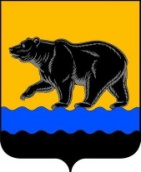 АДМИНИСТРАЦИЯ ГОРОДА НЕФТЕЮГАНСКАПОСТАНОВЛЕНИЕ 14.12.2015 										        № 169-нпг.НефтеюганскО внесении изменений в постановление администрации города Нефтеюганска от 07.09.2015 № 118-нп «Об утверждении административного регламента «Осуществление  муниципального контроля за сохранностью автомобильных дорог местного значения в границах муниципального образования город Нефтеюганск»В соответствии с Федеральными законами от 26.12.2008 № 294-ФЗ «О защите прав юридических лиц и индивидуальных предпринимателей при осуществлении государственного контроля (надзора) и муниципального контроля», от 06.10.2003 № 131-ФЗ  «Об общих принципах организации местного самоуправления в Российской Федерации», в целях приведения муниципального правового акта в соответствии с законодательством Российской Федерации администрация города Нефтеюганска постановляет:  1.Внести в постановление администрации города Нефтеюганска от 07.09.2015 № 118-нп «Об утверждении административного регламента «Осуществление  муниципального контроля за сохранностью автомобильных дорог местного значения в границах муниципального образования город Нефтеюганск» следующие изменения: 1.1.В наименовании постановления, пункте 1 постановления, наименовании приложения к постановлению, подпункте 1.1 приложения к постановлению, наименовании приложений 1, 2, 3, 4, 5 к административному регламенту слова «муниципального образования» заменить словами «городского округа».1.2.Пункт 2.2.3 приложения к постановлению после слов «но не более чем на двадцать рабочих дней» дополнить словами «, в отношении малых предприятий не более чем на пятьдесят часов, микропредприятий не более чем на пятнадцать часов.». 1.3.Пункт 3.3.15 приложения к постановлению после слов «не относящихся к предмету документарной проверки» дополнить словами «, а также сведения и документы, которые могут быть получены этим органом от иных органов государственного контроля (надзора), органов муниципального контроля.».1.4.Абзац 1 пункта 3.5.4 приложения к постановлению изложить в следующей редакции:«В день подписания распоряжения заместителем руководителя уполномоченного органа о проведении внеплановой выездной проверки юридического лица, индивидуального предпринимателя в целях согласования ее проведения уполномоченный орган муниципального дорожного контроля представляет либо направляет заказным почтовым отправлением с уведомлением о вручении или в форме электронного документа, подписанного усиленной квалифицированной электронной подписью, в орган прокуратуры по месту осуществления деятельности юридического лица, индивидуального предпринимателя заявление о согласовании проведения внеплановой выездной проверки. К этому заявлению прилагаются копия распоряжения заместителя руководителя уполномоченного органа о проведении внеплановой выездной проверки и документы, которые содержат сведения, послужившие основанием ее проведения.».2.Директору департамента по делам администрации города С.И.Нечаевой направить постановление главе города Н.Е.Цыбулько для обнародования (опубликования) и размещения на официальном сайте органов местного самоуправления города Нефтеюганска в сети Интернет.3.Постановление вступает в силу после его официального опубликования.Глава администрации города                                                                В.А.Арчиков